COMPTE-RENDU DU CONSEIL D’ECOLEVendredi 15 juin 2007, école de RonceyMembres présents :les enseignantes : Mme Norroy, Mme Lecler, Mme Regnault, Mme Rémy, Melle Doublet.les représentants de parents : Mr Chassot, Mme Leconte, Mme Alliet et Mme Pequeur.La 2ème conseillère municipale déléguée aux affaires scolaires : Mme OursinLe Maire Adjoint et représentant de la CMB : Mr HélaineMembres absents  excusés :Mme l’Inspectrice de l’Education Nationale : Mme BorgnonLe Maire : Mr LechevalierLe vice-président de la CMB en charge de l’éducation : Mr Vaugeois Organisation des rythmes scolaires pour la rentrée de 2021Le conseil d’école est réuni pour aborder le sujet de l'organisation du temps scolaire pour la rentrée 2021.Toutes les communes du département ont proposé, pour la rentrée scolaire de 2017, des projets d’organisation du temps scolaire validés en conseil départemental de l’éducation nationale. Ces projets sont soumis à renouvellement tous les 3 ans. En raison du contexte sanitaire, monsieur le ministre de l’éducation nationale, de la jeunesse et des sports a prolongé ces projets d’une année. Tous les projets sont donc soumis à renouvellement au titre de la rentrée scolaire 2021. Nous avions fait le choix en 2017 d’organiser le temps scolaire sur huit demi-journées soit 4 journées entières.Retour sur les TAP : les activités s’essoufflaient au fur et à mesure (coloriage…), les animateurs n’étaient pas toujours habitués à travailler avec des enfants…Retour sur le rythme de 4 jours et demi : Les grands travaillaient bien le matin (5 demi journées productives). Par contre, les petits étaient fatigués en fin de semaine. Le vendredi était plus difficile avec les grands aussi.Le Conseil d’école vote : *Pour le maintien de l’organisation actuelle :  11*Pour le retour de la semaine à 4 jours et demi:  0Les horaires avec une organisation à 4 jours: 8h45 – 12h  et   13h30 – 16h15 Les résultats du vote seront communiqués dès le 27 janvier à Mme Borgnon, Inspectrice de notre circonscription puis remis au DASEN.Questions diverses*Le temps du midi : les élèves de CM sont très difficiles sur ce temps de pause méridienne, autant dans la cour (bagarres à répétition) que dans la cantine. Le maire passera jeudi ou vendredi pour parler aux élèves et leur rappeler le règlement de la cantine qui notifie bien que des sanctions seront prises selon la faute pouvant aller jusqu’à l’exclusion.*Une maman interroge sur le temps d’EPS le vendredi après midi qui n’est pas toujours mis en place en CM suite à une sanction de l’enseignante. Or, cela remonte au mois d’octobre où deux séances d’EPS n’avaient pas été effectuées mais l’enseignante précise qu’en aucun cas c’était une sanction commune. Puis, il y a eu les séances de piscine donc il n’y avait pas d’EPS le vendredi.Personne n’ayant plus aucune remarque à ajouter, la séance est levée. Le 26 janvier 2021,	La secrétaire de séance :	La directrice :	Mme Norroy	Anne-Laure	Mme Norroy Anne-Laure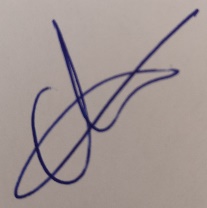 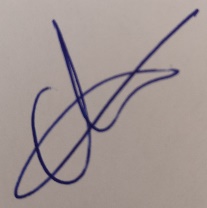 Copie transmise à l’IEN de la circonscription, Mr Le Maire, Mme la conseillère municipale chargées des affaires scolaires, CMB service éducation, parents